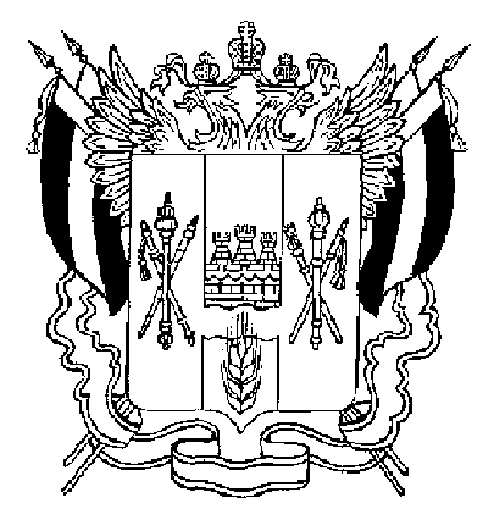 ПРАВИТЕЛЬСТВО РОСТОВСКОЙ ОБЛАСТИПОСТАНОВЛЕНИЕот 05.12.2016  811г. Ростов-на-ДонуОб установленииминимального размера взносана капитальный ремонт общего имуществав многоквартирном доме на территории Ростовской областиВ соответствии с пунктом 1 части 1 статьи 167 Жилищного кодекса Российской Федерации, статьей 6 Областного закона от 11.06.2013 № 1101-ЗС «О капитальном ремонте общего имущества в многоквартирных домах
на территории Ростовской области» Правительство Ростовской области постановляет:1. Установить минимальный размер взноса на капитальный ремонт общего имущества в многоквартирном доме на территории Ростовской области
в размере 7,17 руб. на один квадратный метр общей площади помещения
в многоквартирном доме.2. Признать утратившими силу постановления Правительства Ростовской области:от 25.12.2015 № 186 «Об установлении минимального размера взноса
на капитальный ремонт общего имущества в многоквартирном доме
на территории Ростовской области на 2016 год»;от 30.03.2016 № 220 «О внесении изменения в постановление Правительства Ростовской области от 25.12.2015 № 186».3. Настоящее постановление вступает в силу со дня его официального опубликования, применяется к правоотношениям, возникшим с 1 декабря
2016 г., и действует до 31 декабря 2017 г.4. Контроль за выполнением настоящего постановления возложить
на заместителя Губернатора Ростовской области Сидаш С.Б.  ГубернаторРостовской области		    В.Ю. ГолубевПостановление вноситминистерство жилищно-коммунального хозяйстваРостовской области